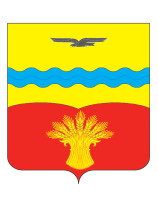 ОТДЕЛ ОБРАЗОВАНИЯ АДМИНИСТРАЦИИ МУНИЦИПАЛЬНОГО ОБРАЗОВАНИЯ КРАСНОГВАРДЕЙСКИЙ РАЙОН ОРЕНБУРГСКОЙ ОБЛАСТИП Р И К А З02.02.2016                                                                                                                     №  01/09-37с. Плешаново О совершенствовании условий реализации ФГОС дошкольного образованияВ связи с завершением переходного периода на федеральный государственный образовательный стандарт дошкольного образования (далее – ФГОС ДО) с 01.01.2016 года и во исполнение Плана мероприятий по совершенствованию условий реализации ФГОС ДО в образовательных организациях Оренбургской области (приказ министерства образования Оренбургской области от 26.01.2016г.  № 01-21/145)ПРИКАЗЫВАЮ:Признать утратившим силу приказ отдела образования от 21.04.2015г.  №01/09-141 «Об активизации деятельности по внедрению ФГОС дошкольного образования».Утвердить:«План мероприятий по совершенствованию условий реализации ФГОС дошкольного образования в образовательных учреждениях Красногвардейского района, реализующих образовательные программы дошкольного образования» (Приложение 1).Состав муниципальной рабочей группы по совершенствованию условий реализации ФГОС ДО в образовательных учреждениях Красногвардейского района, реализующих образовательные программы дошкольного образования (Приложение 2).План работы муниципальной рабочей группы по совершенствованию условий реализации ФГОС ДО в образовательных учреждениях Красногвардейского района, реализующих образовательные программы дошкольного образования на 2016 год    (Приложение 3).Муниципальную базовую площадку по совершенствованию условий реализации ФГОС ДО на уровне МБДОУ «Плешановский детский сад №1» (заведующий Буцина Л.П.).Ст.методисту МКУ «ИМЦ» Терентьевой Т.М.:Обеспечить научно – методическое сопровождение и координацию деятельности по выполнению плана мероприятий по совершенствованию условий реализации ФГОС ДО на уровне муниципалитета и образовательных учреждений Красногвардейского района, реализующих образовательные программы дошкольного образования.Обеспечить контроль за совершенствованием условий реализации ФГОС ДО в образовательных учреждениях Красногвардейского района, реализующих образовательные программы дошкольного образования.Руководителям образовательных учреждений Красногвардейского района, реализующих образовательные программы дошкольного образования:Внести коррективы в планы мероприятий по совершенствованию условий реализации ФГОС ДО до 01 марта 2016 года.Обеспечить выполнение мероприятий по совершенствованию условий реализации ФГОС ДО на уровне образовательных учреждений, реализующих образовательные программы дошкольного образования.Контроль за исполнением настоящего приказа возложить на директора МКУ «ИМЦ» Непрокину Г.Н..Начальник отдела образования                                                                                           Н.В.Травкина                                                                                                                              Приложение № 1к приказу начальника отдела образования                                                           от 02.02.2016  № 01/09-37 ПЛАН МЕРОПРИЯТИЙпо совершенствованию условий реализации ФГОС ДО в образовательных учреждениях Красногвардейского района, реализующих образовательные программы дошкольного образованияЦель: совершенствование условий реализации ФГОС ДО, определение первоочередных действий отдела образования по нормативно - правовому обеспечению ФГОС ДО, методическое сопровождение реализации Стандарта.Задачи:1. Обеспечение нормативно-правового и методического направления реализации ФГОС ДО в соответствии с действующим законодательством. 2. Создание условий для методического и аналитического обеспечения реализации ФГОС ДО. 3. Разработка организационно-управленческих документов, регламентирующих и конкретизирующих положения ФГОС ДО применительно к социально-экономическим, этнокультурным и другим особенностям Красногвардейского района и Оренбургской области.4. Продолжить создание кадрового обеспечения реализации ФГОС ДО.5. Организация мероприятий по созданию финансово-экономического обеспечения реализации ФГОС ДО, учет организационно-правовых форм образовательных учреждений, реализующих образовательные программы дошкольного образования (далее – ОУ).6. Обеспечение открытости и доступности информации о ходе реализации ФГОС ДО.                                                                                                                              Приложение № 2к приказу начальника отдела образования                                                           от 02.02.2016   № 01/09-37Состав муниципальной рабочей группы по совершенствованию условий реализации ФГОС ДО в образовательных учреждениях Красногвардейского района, реализующих образовательные программы дошкольного образованияТравкина Н.В., начальник отдела образования, руководитель рабочей группыЧлены муниципальной рабочей группы:Гончарова И.А., заместитель начальника отдела образования, заместитель руководителя рабочей группыНепрокина Г.Н., директор МКУ «ИМЦ»Евдокимова Н.А., директор МКУ «ЦБ»Терентьева Т.М., старший методист МКУ «ИМЦ», секретарь рабочей группыКаскинова Л.Г., методист МКУ «ИМЦ»Прокопенко И.В., методист-психолог МКУ «ИМЦ»Юлтыева Н.Е., старший методист МКУ ИМЦ»Буцина Л.П., заведующий МБДОУ «Плешановский детский сад №1»Ильясова А.Г., заведующий МБДОУ «Свердловский детский сад»Нейфельд О.А., заведующий МБДОУ «Плешановский детский сад №2»Наточий Н.Н., заведующий МБДОУ «Подольский детский сад»Маликова О.В., старший воспитатель МБДОУ «Плешановский детский сад №1»                                                                                                                                                                                                                   Приложение № 3                                                                                                                                                                       к приказу начальника отдела образования                                                                                         от 02.02.2016  № 01/09-37 План работы муниципальной рабочей группы (МРГ) по совершенствованию условий реализации ФГОС ДО в образовательных учреждениях Красногвардейского района, реализующих образовательные программы дошкольного образования на 2016 год№Направления мероприятийНаправления мероприятийСрокиСрокиСрокиОжидаемые результатыОжидаемые результатыОжидаемые результатыОжидаемые результаты№Направления мероприятийНаправления мероприятийСрокиСрокиСрокиУчредитель образовательных учрежденийУчредитель образовательных учрежденийОбразовательныеучрежденияОбразовательныеучреждения1.Нормативно-правовое, методическое и аналитическое обеспечение реализации ФГОС ДОНормативно-правовое, методическое и аналитическое обеспечение реализации ФГОС ДОНормативно-правовое, методическое и аналитическое обеспечение реализации ФГОС ДОНормативно-правовое, методическое и аналитическое обеспечение реализации ФГОС ДОНормативно-правовое, методическое и аналитическое обеспечение реализации ФГОС ДОНормативно-правовое, методическое и аналитическое обеспечение реализации ФГОС ДОНормативно-правовое, методическое и аналитическое обеспечение реализации ФГОС ДОНормативно-правовое, методическое и аналитическое обеспечение реализации ФГОС ДОНормативно-правовое, методическое и аналитическое обеспечение реализации ФГОС ДО1.1.Приведение нормативно-правовой базы, регулирующей отношения в сфере образования,  в соответствие с действующим законодательствомПриведение нормативно-правовой базы, регулирующей отношения в сфере образования,  в соответствие с действующим законодательством2016 г.2016 г.2016 г.Нормативно-правовые акты, обеспечивающие реализацию ФГОС ДОНормативно-правовые акты, обеспечивающие реализацию ФГОС ДОПлан-график (дорожная карта) реализации ФГОС ДО в ОУЛокальные акты ОУ, разработанные всоответствии действующему законодательству в области образования, ФГОС ДОПлан-график (дорожная карта) реализации ФГОС ДО в ОУЛокальные акты ОУ, разработанные всоответствии действующему законодательству в области образования, ФГОС ДО1.2.1.2.Мониторинг условий реализацииФГОС ДО в ОУ Красногвардейского районаМониторинг условий реализацииФГОС ДО в ОУ Красногвардейского района2016 г.Аналитические материалы по результатам мониторинга условий реализации ФГОС в ОУКорректировка Программы развития образования с учетом результатов мониторинга, создание условий реализации ФГОС ДО в ОУ Аналитические материалы по результатам мониторинга условий реализации ФГОС в ОУКорректировка Программы развития образования с учетом результатов мониторинга, создание условий реализации ФГОС ДО в ОУ Аналитические материалы по результатам мониторинга условий реализации ФГОС в ОУКорректировка Программы развития образования с учетом результатов мониторинга, создание условий реализации ФГОС ДО в ОУ Система мониторинга условий реализации ФГОС ДОКорректировка Программ развития ОУ Создание условий с учетом результатов мониторинга1.3.1.3.Оснащение средствами обучения и воспитания для организации развивающей предметно-пространственной среды в соответствии с требованиями ФГОС ДО Оснащение средствами обучения и воспитания для организации развивающей предметно-пространственной среды в соответствии с требованиями ФГОС ДО 2016 г.Разработка методических рекомендаций поорганизации развивающей предметно-пространственной среды в соответствии с требованиями  ФГОС ДО,  с учетом региональных рекомендаций и особенностей Красногвардейского района и Оренбургской областиРазработка методических рекомендаций поорганизации развивающей предметно-пространственной среды в соответствии с требованиями  ФГОС ДО,  с учетом региональных рекомендаций и особенностей Красногвардейского района и Оренбургской областиРазработка методических рекомендаций поорганизации развивающей предметно-пространственной среды в соответствии с требованиями  ФГОС ДО,  с учетом региональных рекомендаций и особенностей Красногвардейского района и Оренбургской областиУчет методических рекомендаций при разработке ООП, закупок для организации ППРСКорректировка основных разделов ООП с учетом базовой оснащенности ППРСПеречень игрового и развивающего оборудования в соответствии с методическими рекомендациями по организации развивающей предметно-пространственной среды1.4.1.4.Доработка и корректировка основных и адаптированных образовательных программ дошкольного образования ОУДоработка и корректировка основных и адаптированных образовательных программ дошкольного образования ОУ2016 г. Методическое сопровождение разработки (корректировки) образовательных программ ОУ в соответствии с Примерной основной образовательной программой дошкольного образования, с учетом региональных, муниципальных, этнокультурных особенностей (организация обсуждений через семинары, совещания) Методическое сопровождение разработки (корректировки) образовательных программ ОУ в соответствии с Примерной основной образовательной программой дошкольного образования, с учетом региональных, муниципальных, этнокультурных особенностей (организация обсуждений через семинары, совещания) Методическое сопровождение разработки (корректировки) образовательных программ ОУ в соответствии с Примерной основной образовательной программой дошкольного образования, с учетом региональных, муниципальных, этнокультурных особенностей (организация обсуждений через семинары, совещания)Разработка (корректировка) образовательной программы в соответствии с Примерной основной образовательной программой дошкольного образования1.5.1.5.Организация и проведение Единого консультационного дняОрганизация и проведение Единого консультационного дня2016 г.Единый консультационный деньЕдиный консультационный деньЕдиный консультационный деньЕдиный консультационный день (участие)2.2.Организационное обеспечение реализации ФГОС ДООрганизационное обеспечение реализации ФГОС ДООрганизационное обеспечение реализации ФГОС ДООрганизационное обеспечение реализации ФГОС ДООрганизационное обеспечение реализации ФГОС ДООрганизационное обеспечение реализации ФГОС ДООрганизационное обеспечение реализации ФГОС ДО2.1.2.1.Организация деятельности рабочих групп по реализации ФГОС ДООрганизация деятельности рабочих групп по реализации ФГОС ДО2016 г.2016 г.2016 г.План работы муниципальной рабочей группы по реализации ФГОС ДО в ОУ Красногвардейского районаПлан работы рабочей группы по реализации ФГОС в ОУ2.2.2.2.Координация деятельностимуниципальной (базовой) площадкиКоординация деятельностимуниципальной (базовой) площадки2016 г.2016 г.2016 г.План работы муниципальной (базовой) площадкиСоздание условий для участия педагогических работников в РМО и МОСоздание системы методической работы, обеспечивающей сопровождение реализации ФГОС ДО Обобщенный опыт реализации ФГОС ДО в ОУ2.3.2.3.Организация методической,педагогической, диагностической и консультативной помощи родителям детей, получающим  дошкольное образование в форме семейного образованияОрганизация методической,педагогической, диагностической и консультативной помощи родителям детей, получающим  дошкольное образование в форме семейного образования2016 г.2016 г.2016 г.Методические рекомендации по организации и функционированию консультативно-методических пунктов (далее – КП)Консультативно-методическая помощь в получении психолого-педагогической, методической, диагностической и консультативной помощи родителям детей, получающих дошкольное образование в форме семейного образования Организация работы КП с учетом методических рекомендаций.Список родителей, получающих (нуждающихся в получении) методическую, психолого-педагогическую, диагностическую и консультативную помощь, дети которых получают дошкольное образование в форме семейного образования, журнал регистрации родителей2.4.2.4.Методическое сопровождение оздоровления и коррекции детей с ограниченными возможностями здоровья (ОВЗ)Методическое сопровождение оздоровления и коррекции детей с ограниченными возможностями здоровья (ОВЗ)2016 г.2016 г.2016 г.Методические рекомендации по разработке адаптированной образовательной программы для детей с ОВЗ (на основе региональных рекомендаций)Адаптированная образовательная  программа для детей с ОВЗ2.4.2.4.Обеспечение преемственности программ дошкольного и начального общего образования в условиях реализации ФГОС Обеспечение преемственности программ дошкольного и начального общего образования в условиях реализации ФГОС 2016 г.2016 г.2016 г.План работы МКУ «ИМЦ» и РМО по обеспечению преемственности программ дошкольного и начального общего образования в условиях реализации ФГОС (исследования, консультации, семинары, контроль)Исследование «Формирование у детей дошкольного возраста предпосылок к учебной деятельности на этапе завершения ими дошкольного образования» План работы по преемственности со школой Договор со школой (о сотрудничестве)Исследование «Формирование у детей дошкольного возраста предпосылок к учебной деятельности на этапе завершения ими дошкольного образования» (аналитический отчет)Портфолио воспитанников3.3.Кадровое обеспечение введения ФГОС ДОКадровое обеспечение введения ФГОС ДОКадровое обеспечение введения ФГОС ДОКадровое обеспечение введения ФГОС ДОКадровое обеспечение введения ФГОС ДОКадровое обеспечение введения ФГОС ДОКадровое обеспечение введения ФГОС ДО3.1.3.1.Обеспечение системы непрерывного повышения квалификации руководителей и педагогов ДОО по вопросам ФГОС ДО Обеспечение системы непрерывного повышения квалификации руководителей и педагогов ДОО по вопросам ФГОС ДО 2016 г.2016 г.2016 г.График прохождения курсовой подготовки руководящих и педагогических работников ОУСоцзаказ на повышение квалификации руководящих и педагогических работников ОУ в соответствии с программами ФГОС ДОМониторинг повышения квалификации руководящих и педагогических работниковИнформация об участии в форумах, семинарах и конференциях региональных и всероссийских уровняхПрограмма ОУ «Педагогические кадры»План-график прохождения курсов повышения квалификации руководящих и педагогических работников ОУ Договоры с образовательными организациями ВПО и СПО на оказание услуг по повышению квалификации руководящих и педагогических работников ОУГодовой план работы ОУКарты индивидуальных образовательных маршрутов педагоговПланы по самообразованиюПортфолио педагога3.2.3.2.Реклама инновационных моделей реализации ФГОС ДО педагогами ОУРеклама инновационных моделей реализации ФГОС ДО педагогами ОУ2016 г.2016 г.2016 г.Конкурсы профессионального мастерства педагогов ОУ, методические семинары, конференции, методические совещания, семинары-презентации, мастер-классы, открытые просмотрыМетодические сборники инновационного опыта педагоговТворческие отчеты, открытые просмотры, мастер-классы, обучающие семинары-практикумы3.3.3.3.Диссеминация педагогического опыта инновационной деятельности ОУДиссеминация педагогического опыта инновационной деятельности ОУ2016 г. 2016 г. 2016 г. Публикации в СМИ о ходе реализации ФГОС ДО Семинары-презентации опыта инновационной деятельности ОУСтатьи из опыта работы (публикации в педагогических изданиях)Конкурсная деятельность (конкурсы, связанные с диссеминацией опыта работы педагогических коллективов ОУ по реализации ФГОС ДО)Опыт работы педагогов и ОУ по реализации ФГОС ДОСтатьи из опыта работы в журналах, адресованных педагогическим работникам Конкурсная деятельность (конкурсы  в ОУ, муниципальные, региональные и всероссийские)3.4.3.4.Аттестация педагогических работников ОУАттестация педагогических работников ОУ2016 г.2016 г.2016 г.Порядок проведения аттестации педагогических работников ОУ (семинары, консультации)План-график аттестации педагогических работников ОУ3.5.3.5.Изучение образовательных потребностей педагогов ОУИзучение образовательных потребностей педагогов ОУ2016 г.2016 г.2016 г.АнкетированиеОтчеты по результатам анкетирования педагогов План методических мероприятийУчастие в анкетированиеЗапрос на образовательные услуги педагогам по вопросам реализации ФГОС ДО 3.6.3.6.Формирование базы данных об инновационном опыте ОУ в период реализации ФГОС ДОФормирование базы данных об инновационном опыте ОУ в период реализации ФГОС ДО2016 г.2016 г.2016 г.Реклама инновационного опыта на сайте ООРеклама инновационного опыта на сайте ОУ3.7.3.7.Интернет-страница «ФГОС дошкольного образования» Интернет-страница «ФГОС дошкольного образования» ПостоянноПостоянноПостоянно Материалы из опыта работы ОУ на сайте ОО (http://krasroo.ucoz.ru/index/fgos_doshkolnogo_obrazovanija/0-117)Материалы из опыта работы на сайте ОУ3.8.3.8.Создание единой информационной среды взаимодействия по вопросам ФГОС ДО Создание единой информационной среды взаимодействия по вопросам ФГОС ДО ПостоянноПостоянноПостоянноМетодические и справочные электронные ресурсы по вопросам ФГОС ДО на сайте ООИспользование научно – методических материалов федеральных и региональных Интернет – ресурсов Методические и справочные электронные ресурсы по вопросам ФГОС ДО на сайте ОУ4.4.Финансово-экономическое обеспечение введения ФГОС ДОФинансово-экономическое обеспечение введения ФГОС ДОФинансово-экономическое обеспечение введения ФГОС ДОФинансово-экономическое обеспечение введения ФГОС ДОФинансово-экономическое обеспечение введения ФГОС ДОФинансово-экономическое обеспечение введения ФГОС ДОФинансово-экономическое обеспечение введения ФГОС ДО4.1.4.1.Мониторинг финансово-экономического обеспечения реализации ФГОС ДОМониторинг финансово-экономического обеспечения реализации ФГОС ДО2016 г.2016 г.2016 г.Нормативно-правовой акт, утверждающий значение финансового норматива на содержание имущества, создание условий для присмотра и ухода и организации получения общедоступного и бесплатного дошкольного образованияМуниципальное задание по реализации бесплатного дошкольного образованияКорректировка и  выполнение муниципальных заданий5.5.Информационное обеспечение введения ФГОС ДОИнформационное обеспечение введения ФГОС ДОИнформационное обеспечение введения ФГОС ДОИнформационное обеспечение введения ФГОС ДОИнформационное обеспечение введения ФГОС ДОИнформационное обеспечение введения ФГОС ДОИнформационное обеспечение введения ФГОС ДО5.1.5.1.Научно-практические конференции, педагогические чтения, семинары по вопросам реализации ФГОС ДОНаучно-практические конференции, педагогические чтения, семинары по вопросам реализации ФГОС ДО2016 г.2016 г.2016 г.Проведение пед.чтений и конференций по вопросам реализации ФГОС ДОПостоянно действующие семинары «Федеральный государственный образовательный стандарт. Раннее формирование элементарных математических представлений у дошкольников», «Учим детей говорить и мыслить правильно»Участие в семинарах, пед.чтениях иконференциях по вопросам реализации ФГОС ДО.Проведение педагогических советов и др. мероприятий в ОУ по реализации ФГОС ДО5.1.5.1.Обсуждение проблем реализации ФГОС ДО Обсуждение проблем реализации ФГОС ДО 2016 г.2016 г.2016 г.Открытые обсуждения проблем реализации ФГОС ДО с участием руководителей и педагогических работников ОУ, сотрудников муниципальных служб и родительской общественности Родительские собрания и педсоветы, рассматривающие проблемы реализации ФГОС ДО5.2.5.2.Информационное сопровождение в СМИ о реализации ФГОС ДОИнформационное сопровождение в СМИ о реализации ФГОС ДО2016 г.2016 г.2016 г.Интервью и публикации в СМИ, в том числе электронных, о реализации ФГОС ДО.Пресс-релизы на сайте ОО, связанные с вопросами реализации ФГОС ДО в ОУПубликации в СМИПросветительная работа среди родителей и заинтересованной общественности:информационные стенды, стендовые доклады, мероприятия5.3.5.3.Разработка публичных докладов ОУ (на основе региональных) с включением информации о реализации ФГОС ДОРазработка публичных докладов ОУ (на основе региональных) с включением информации о реализации ФГОС ДОДекабрь 2016 г.Декабрь 2016 г.Декабрь 2016 г.Методические рекомендации о публичном докладе ОУ с включением в структуру доклада раздела по реализации ФГОС ДОПоложение о публичном докладе ОУ Публичный доклад ОУ5.4.5.4.Размещение информации на Интернет-странице «ФГОС дошкольного образования»Размещение информации на Интернет-странице «ФГОС дошкольного образования»ПостоянноПостоянноПостоянноИнформация на сайте ООИнформация на сайте ОУ5.5.5.5.Создание рубрики «Единый консультационный день» на Интернет -странице ОО «ФГОС дошкольного образования»Создание рубрики «Единый консультационный день» на Интернет -странице ОО «ФГОС дошкольного образования»Февраль 2016 г.Февраль 2016 г.Февраль 2016 г.Программа проведения Единого консультационного дня по трансляции опыта работы муниципальной (базовой) площадкиОпыт работы муниципальной (базовой) площадки№ п/пМероприятияСрокиОтветственныеОжидаемый результатI.Содействие в создании организационно-управленческих и информационных условий реализации ФГОС ДОСодействие в создании организационно-управленческих и информационных условий реализации ФГОС ДОСодействие в создании организационно-управленческих и информационных условий реализации ФГОС ДОСодействие в создании организационно-управленческих и информационных условий реализации ФГОС ДО1.1.Приведение нормативно-правовой базы, регулирующей отношения в сфере образования,  в соответствие с действующим законодательством2016 г.Терентьева Т.М.Единый перечень нормативно-правовых актов, обеспечивающих реализацию ФГОС ДО в ОУ1.2.Заседание рабочей группы № 1 1.Организация деятельности муниципальной рабочей группы по реализации ФГОС ДО в ОУ2.Результаты деятельности муниципальной (базовой) площадки по реализации ФГОС ДО за 2015 год, задачи на 2016 год3.Организация Единого консультационного дня по вопросам реализации ФГОС ДОФевраль 2016 г.Терентьева Т.М.Буцина Л.П.План работы муниципальной рабочей группы на 2016 год План мероприятий по реализации ФГОС ДО в ОУПлан работы муниципальной (базовой) площадки реализации ФГОС ДО на 2016 годПоложение о Едином консультационном дне по вопросам реализации ФГОС ДОПрограмма проведения Единого консультационного дня1.3.Заседание рабочей группы № 2 Методическое сопровождение реализации ФГОС ДО в практику работы ОУсентябрь 2016 г.Терентьева Т.М.Буцина Л.П.МРГМетодические материалы по реализации ФГОС ДО в практике ОУ1.4.Заседание рабочей группы № 3Итоги работы муниципальной рабочей группы по реализации ФГОС ДО в ОУ за 2016 годДекабрь2016 г.Терентьева Т.М.Перечень научно-методических материалов, утвержденных ОО и МКУ «ИМЦ» для внедрения в практику ОУ за годРезультаты мониторинга условий реализации ФГОС ДО в ОУ1.5.Информационное сопровождение в СМИ о ходе реализации ФГОС ДО2016 г.Терентьева Т.М.Буцина Л.П.МРГИнтервью и публикации в  CMИ, в том числе электронных, о ходе реализации ФГОС ДОПресс-релизы на сайтах ОО и ОУ, связанные с вопросами реализации ФГОС ДО в ОУ1.6.Обеспечение информационного взаимодействия ОУ постоянноТерентьева Т.М.Юлтыева Н.Е.Методические материалы и информация на Интернет - странице  ОО «ФГОС дошкольного образования» (http://krasroo.ucoz.ru/index/fgos_doshkolnogo_obrazovanija/0-117)1.7.Организация методической, педагогической, диагностической и консультативной помощи родителям детей, получающим дошкольное образование в форме семейного образования2016 г.Прокопенко И.В.Буцина Л.П.Материал из опыта работы по организации и функционированию КПКонсультативно-методическая помощь в получении психолого-педагогической, методической, диагностической и консультативной помощи родителям детей, получающих дошкольное образование в форме семейного образования1.8.Разработка публичных докладов ОУ (на основе региональных) с включением информации о реализации ФГОС ДО Декабрь 2016 г.МРГМетодические рекомендации о публичном докладе ОУ с включением в структуру доклада раздела по реализации ФГОС ДО2.Мониторинг условий и аналитическое обеспечение реализации ФГОС ДОМониторинг условий и аналитическое обеспечение реализации ФГОС ДОМониторинг условий и аналитическое обеспечение реализации ФГОС ДОМониторинг условий и аналитическое обеспечение реализации ФГОС ДО2.1.Мониторинг условий реализации ФГОС ДО в ОУ2 раза в годНепрокина Г.Н.Евдокимова Н.А. Терентьева Т.М.Прокопенко И.В.Аналитические материалы по результатам мониторинга условий реализации ФГОС в ОУКорректировка Программы развития образования2.2.Мониторинг финансово-экономического обеспечения внедрения и реализации ФГОС ДО:– запланированных средств в местном бюджете на повышение квалификации в соответствии с программами по ФГОС;– запланированных средств в местном бюджете на переоснащение и дооснащение предметно-пространственной развивающей среды ОУ в соответствии с ФГОС ДО2 раза в годНепрокина Г.Н.Евдокимова Н.А. Терентьева Т.М.Прокопенко И.В.Аналитические материалы по результатам мониторинга условий реализации ФГОС в ОУКорректировка Программы развития образования2.3.Мониторинг повышения квалификации руководящих и педагогических работников ОУ в соответствии с программами по ФГОС ДО2 раза в годНепрокина Г.Н.Евдокимова Н.А. Терентьева Т.М.Прокопенко И.В.Аналитические материалы по результатам мониторинга условий реализации ФГОС в ОУКорректировка Программы развития образования2.4.Мониторинг создания психолого-педагогических условий реализации ООП2 раза в годНепрокина Г.Н.Евдокимова Н.А. Терентьева Т.М.Прокопенко И.В.Аналитические материалы по результатам мониторинга условий реализации ФГОС в ОУКорректировка Программы развития образования2.5.Исследование «Формирование у детей дошкольного возраста предпосылок к учебной деятельности на этапе завершения ими дошкольного образования»Апрель-май2016 г.Терентьева Т.М.Прокопенко И.В.Аналитический отчет3.Обеспечение научно-методического сопровождения реализации ФГОС ДООбеспечение научно-методического сопровождения реализации ФГОС ДООбеспечение научно-методического сопровождения реализации ФГОС ДООбеспечение научно-методического сопровождения реализации ФГОС ДО3.1.Организация методического сопровождения реализации ФГОС ДО2016 г.Июнь Терентьева Т.М.МТГ.Методические рекомендации по разработке (корректировке) образовательной программы дошкольного образования3.2.Составление методического письма о разработке учебного графика и учебного плана образовательной программы дошкольного образования (на основе региональных рекомендаций)2016 г.Июнь Терентьева Т.М.МТГ.Методическое письмо о разработке учебного графика и учебного плана образовательной программы дошкольного образования3.3.Проведение консультаций по разработке и корректировке образовательных программ дошкольного образования ОУ2016 г.МТГ Консультации3.4.Методическое сопровождение и общая координация деятельности муниципальной (базовой) площадки2016 г.Терентьева Т.М.Буцина Л.П.Обобщенный опыт работы по направлению деятельности муниципальной (базовой) площадки4.Развитие кадрового ресурса ОУРазвитие кадрового ресурса ОУРазвитие кадрового ресурса ОУРазвитие кадрового ресурса ОУ4.1.Оказание содействия в реализации порядка аттестации педагогических работников дошкольных образовательных организаций2016 г.Непрокина Г.Н.Методическое консультирование по проведению аттестации педагогических работников ОУ4.2.Обеспечение повышения квалификации руководителей и педагогов ДОО по вопросам ФГОС дошкольного образования2016 г.Непрокина Г.Н.Терентьева Т.М.4.3.Изучение образовательных потребностей педагогов ОУ2016 г.Терентьева Т.М.МТГАнкетированиеОтчеты по результатам анкетирования педагогов План методических мероприятий4.4.Диссеминация педагогического опыта инновационной деятельности педагогов и ОУ2016 г.МТГПубликации в СМИ из опыта работы ОУ по реализации ФГОС ДО Конкурсы, связанные с выявлением опыта инновационной деятельности педагогов и ОУ по реализации ФГОС ДОАдреса инновационного опыта (визитные карточки) по реализации ФГОС ДО на сайте ООМетодические сборники из опыта работы (издание)Семинары-презентации по диссеминации инновационного опыта реализации ФГОС ДО в ОУ